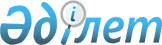 О районном бюджете на 2018-2020 годыРешение Жаркаинского районного маслихата Акмолинской области от 22 декабря 2017 года № 6С-17/2. Зарегистрировано Департаментом юстиции Акмолинской области 8 января 2018 года № 6287.
      Примечание РЦПИ.

      В тексте документа сохранена пунктуация и орфография оригинала.
      В соответствии с пунктом 2 статьи 9 Бюджетного кодекса Республики Казахстан от 4 декабря 2008 года, подпунктом 1) пункта 1 статьи 6 Закона Республики Казахстан "О местном государственном управлении и самоуправлении в Республике Казахстан" от 23 января 2001 года Жаркаинский районный маслихат РЕШИЛ:
      1. Утвердить районный бюджет на 2018-2020 годы, согласно приложениям 1, 2 и 3 соответственно, в том числе на 2018 год в следующих объемах:
      1) доходы – 2908397,4 тысячи тенге, в том числе:
      налоговые поступления - 392289,0 тысяч тенге;
      неналоговые поступления - 10591,2 тысячи тенге;
      поступления от продажи основного капитала - 46571,0 тысяча тенге;
      поступления трансфертов – 2458946,2 тысячи тенге;
      2) затраты – 2920991,9 тысяч тенге;
      3) чистое бюджетное кредитование - 889415,4 тысячи тенге, в том числе:
      бюджетные кредиты - 891617,0 тысяч тенге;
      погашение бюджетных кредитов - 2201,6 тысяч тенге;
      4) сальдо по операциям с финансовыми активами - 0 тенге;
      5) дефицит (профицит) бюджета - -902009,9 тысяч тенге;
      6) финансирование дефицита (использование профицита) бюджета – 902009,9 тысяч тенге.
      Сноска. Пункт 1 - в редакции решения Жаркаинского районного маслихата Акмолинской области от 12.12.2018 № 6С-32/2 (вводится в действие с 01.01.2018).


      2. Учесть, что в районном бюджете на 2018 год предусмотрены бюджетные субвенций, передаваемых из районного бюджета в бюджет города Державинск Жаркаинского района в сумме 18 000,0 тысяч тенге.
      3. Учесть, что в составе расходов районного бюджета на 2018 год предусмотрены целевые трансферты и бюджетные кредиты из республиканского бюджета согласно приложению 4.
      Распределение указанных сумм целевых трансфертов определяется постановлением акимата Жаркаинского района.
      4. Учесть, что в составе расходов районного бюджета на 2018 год предусмотрены целевые трансферты из областного бюджета согласно приложению 5.
      Распределение указанных сумм целевых трансфертов определяется постановлением акимата Жаркаинского района.
      5. Учесть, что в районном бюджете на 2018 год предусмотрено погашение бюджетных кредитов в республиканский бюджет в сумме 2201,6 тысяч тенге.
      Сноска. Пункт 5 - в редакции решения Жаркаинского районного маслихата Акмолинской области от 06.04.2018 № 6С-21/2 (вводится в действие с 01.01.2018).


      5-1. Учесть, что в районном бюджете на 2018 год в установленном законодательством порядке использованы остатки бюджетных средств на начало 2018 года в сумме 12594,5 тысяч тенге.
      Сноска. Решение дополнено пунктом 5-1 в соответствии с решением Жаркаинского районного маслихата Акмолинской области от 17.09.2018 № 6С-28/3 (вводится в действие с 01.01.2018).

      6. Исключен решением Жаркаинского районного маслихата Акмолинской области от 17.09.2018 № 6С-28/3 (вводится в действие с 01.01.2018).


      7. Утвердить перечень районных бюджетных программ, не подлежащих секвестру в процессе исполнения районного бюджета на 2018 год, согласно приложению 6.
      8. Утвердить бюджетные программы села, поселка, сельского округа на 2018 год, согласно приложению 7.
      9. Утвердить распределение трансфертов органам местного самоуправления села, поселка, сельского округа на 2018 год, согласно приложению 8.
      10. Настоящее решение вступает в силу со дня государственной регистрации в Департаменте юстиции Акмолинской области и вводится в действие с 1 января 2018 года. 
      "СОГЛАСОВАНО"
      22.12.2017 Районный бюджет на 2018 год
      Сноска. Приложение 1 - в редакции решения Жаркаинского районного маслихата Акмолинской области от 12.12.2018 № 6С-32/2 (вводится в действие с 01.01.2018). Районный бюджет на 2019 год Районный бюджет на 2020 год Целевые трансферты и бюджетные кредиты из республиканского бюджета на 2018 год
      Сноска. Приложение 4 - в редакции решения Жаркаинского районного маслихата Акмолинской области от 20.11.2018 № 6С-31/2 (вводится в действие с 01.01.2018). Целевые трансферты и бюджетные кредиты из областного бюджета на 2018 год
      Сноска. Приложение 5 - в редакции решения Жаркаинского районного маслихата Акмолинской области от 12.12.2018 № 6С-32/2 (вводится в действие с 01.01.2018). Перечень районных бюджетных программ, не подлежащих секвестру в процессе исполнения районного бюджета на 2018 год Бюджетные программы села, поселка, сельского округа на 2018 год
      Сноска. Приложение 7 - в редакции решения Жаркаинского районного маслихата Акмолинской области от 20.11.2018 № 6С-31/2 (вводится в действие с 01.01.2018). Распределение трансфертов органам местного самоуправления села, поселка, сельского округа на 2018 год
      Сноска. Приложение 8 - в редакции решения Жаркаинского районного маслихата Акмолинской области от 20.11.2018 № 6С-31/2 (вводится в действие с 01.01.2018).
					© 2012. РГП на ПХВ «Институт законодательства и правовой информации Республики Казахстан» Министерства юстиции Республики Казахстан
				
      Председатель сессии
районного маслихата

К.Байжуманова

      Секретарь
районного маслихата

У.Ахметова

      Аким Жаркаинского района

М.Балпан
Приложение 1
к решению Жаркаинского
районного маслихата
от 22 декабря 2017 года
№ 6С-17/2
Категория
Категория
Категория
Категория
Сумма

тысяч тенге
Класс
Класс
Класс
Сумма

тысяч тенге
Подкласс
Подкласс
Сумма

тысяч тенге
Наименование
Сумма

тысяч тенге
1
2
3
4
5
I. Доходы
2908397,4
1
Налоговые поступления
392289,0
01
Подоходный налог 
24324,0
2
Индивидуальный подоходный налог
24324,0
03
Социальный налог
189573,0
1
Социальный налог
189573,0
04
Hалоги на собственность
105659,0
1
Hалоги на имущество
67220,0
3
Земельный налог
4103,0
4
Hалог на транспортные средства
21886,0
5
Единый земельный налог
12450,0
05
Внутренние налоги на товары, работы и услуги
70792,0
2
Акцизы
2826,0
3
Поступления за использование природных и других ресурсов
56556,0
4
Сборы за ведение предпринимательской и профессиональной деятельности
11410,0
08
Обязательные платежи, взимаемые за совершение юридически значимых действий и (или) выдачу документов уполномоченными на то государственными органами или должностными лицами
1941,0
1
Государственная пошлина
1941,0
2
Неналоговые поступления
10591,2
01
Доходы от государственной собственности
6086,2
5
Доходы от аренды имущества, находящегося в государственной собственности
5925,0
7
Вознаграждения по кредитам, выданным из государственного бюджета
161,2
04
Штрафы, пени, санкции, взыскания, налагаемые государственными учреждениями, финансируемыми из государственного бюджета, а также содержащимися и финансируемыми из бюджета (сметы расходов) Национального Банка Республики Казахстан
19,0
1
Штрафы, пени, санкции, взыскания, налагаемые государственными учреждениями, финансируемыми из государственного бюджета, а также содержащимися и финансируемыми из бюджета (сметы расходов) Национального Банка Республики Казахстан, за исключением поступлений от организаций нефтяного сектора и Фонд компенсации потерпевшим
19,0
06
Прочие неналоговые поступления
4486,0
1
Прочие неналоговые поступления
4486,0
3
Поступления от продажи основного капитала
46571,0
01
Продажа государственного имущества, закрепленного за государственными учреждениями
17352,0
1
Продажа государственного имущества, закрепленного за государственными учреждениями
17352,0
03
Продажа земли и нематериальных активов
29219,0
1
Продажа земли 
29219,0
4
Поступления трансфертов
2458946,2
02
Трансферты из вышестоящих органов государственного управления
2458946,2
2
Трансферты из областного бюджета
2458946,2
Функциональная группа
Функциональная группа
Функциональная группа
Функциональная группа
Сумма тысяч тенге
Администратор бюджетных программ
Администратор бюджетных программ
Администратор бюджетных программ
Сумма тысяч тенге
Программа
Программа
Сумма тысяч тенге
Наименование
Сумма тысяч тенге
1
2
3
4
5
II. Затраты
2920991,9
01
Государственные услуги общего характера
304170,9
112
Аппарат маслихата района (города областного значения)
18342,0
001
Услуги по обеспечению деятельности маслихата района (города областного значения)
17842,0
003
Капитальные расходы государственного органа
500,0
122
Аппарат акима района (города областного значения)
78022,0
001
Услуги по обеспечению деятельности акима района (города областного значения)
76713,0
003
Капитальные расходы государственного органа
1309,0
123
Аппарат акима района в городе, города районного значения, поселка, села, сельского округа
156560,8
001
Услуги по обеспечению деятельности акима района в городе, города районного значения, поселка, села, сельского округа
150442,0
022
Капитальные расходы государственного органа
6118,8
459
Отдел экономики и финансов района (города областного значения)
30912,9
001
Услуги по реализации государственной политики в области формирования и развития экономической политики, государственного планирования, исполнения бюджета и управления коммунальной собственностью района (города областного значения)
30018,0
003
Проведение оценки имущества в целях налогообложения
506,6
010
Приватизация, управление коммунальным имуществом, постприватизационная деятельность и регулирование споров, связанных с этим 
388,3
492
Отдел жилищно-коммунального хозяйства, пассажирского транспорта, автомобильных дорог и жилищной инспекции района (города областного значения)
13714,2
001
Услуги по реализации государственной политики на местном уровне в области жилищно-коммунального хозяйства, пассажирского транспорта, автомобильных дорог и жилищной инспекции
13714,2
494
Отдел предпринимательства и промышленности района (города областного значения)
6619,0
001
Услуги по реализации государственной политики на местном уровне в области развития предпринимательства и промышленности 
6619,0
02
Оборона
4403,9
122
Аппарат акима района (города областного значения)
4403,9
005
Мероприятия в рамках исполнения всеобщей воинской обязанности
3103,9
006
Предупреждение и ликвидация чрезвычайных ситуаций масштаба района (города областного значения)
1300,0
03
Общественный порядок, безопасность, правовая, судебная, уголовно-исполнительная деятельность
2779,0
492
Отдел жилищно-коммунального хозяйства, пассажирского транспорта, автомобильных дорог и жилищной инспекции района (города областного значения)
2779,0
021
Обеспечение безопасности дорожного движения в населенных пунктах
2779,0
04
Образование
1637925,7
464
Отдел образования района (города областного значения)
1599646,1
001
Услуги по реализации государственной политики на местном уровне в области образования 
15179,7
003
Общеобразовательное обучение
1186026,4
005
Приобретение и доставка учебников, учебно-методических комплексов для государственных учреждений образования района (города областного значения)
20105,2
006
Дополнительное образование для детей 
40574,0
009
Обеспечение деятельности организаций дошкольного воспитания и обучения
216468,0
015
Ежемесячные выплаты денежных средств опекунам (попечителям) на содержание ребенка-сироты (детей-сирот), и ребенка (детей), оставшегося без попечения родителей 
8772,2
022
Выплата единовременных денежных средств казахстанским гражданам, усыновившим (удочерившим) ребенка (детей)-сироту и ребенка (детей), оставшегося без попечения родителей
180,4
023
Методическая работа
19562,0
040
Реализация государственного образовательного заказа в дошкольных организациях образования
33486,8
067
Капитальные расходы подведомственных государственных учреждений и организаций
59291,4
465
Отдел физической культуры и спорта района (города областного значения)
38279,6
017
Дополнительное образование для детей и юношества по спорту
38279,6
06
Социальная помощь и социальное обеспечение
131868,6
451
Отдел занятости и социальных программ района (города областного значения)
129843,6
001
Услуги по реализации государственной политики на местном уровне в области обеспечения занятости и реализации социальных программ для населения
24817,0
002
Программа занятости
30100,9
005
Государственная адресная социальная помощь
17728,0
006
Оказание жилищной помощи
60,9
007
Социальная помощь отдельным категориям нуждающихся граждан по решениям местных представительных органов
14513,8
010
Материальное обеспечение детей-инвалидов, воспитывающихся и обучающихся на дому
700,4
011
Оплата услуг по зачислению, выплате и доставке пособий и других социальных выплат
328,0
014
Оказание социальной помощи нуждающимся гражданам на дому
5133,0
017
Обеспечение нуждающихся инвалидов обязательными гигиеническими средствами и предоставление услуг специалистами жестового языка, индивидуальными помощниками в соответствии с индивидуальной программой реабилитации инвалида
1333,0
023
Обеспечение деятельности центров занятости населения
19628,6
050
Реализация Плана мероприятий по обеспечению прав и улучшению качества жизни инвалидов в Республике Казахстан на 2012-2018 годы
2441,0
054
Размещение государственного социального заказа в неправительственных организациях
13059,0
464
Отдел образования района (города областного значения)
1977,0
030
Содержание ребенка (детей), переданного патронатным воспитателям
1977,0
492
Отдел жилищно-коммунального хозяйства, пассажирского транспорта, автомобильных дорог и жилищной инспекции района (города областного значения)
48,0
050
Реализация Плана мероприятий по обеспечению прав и улучшению качества жизни инвалидов в Республике Казахстан на 2012-2018 годы
48,0
07
Жилищно-коммунальное хозяйство
371487,7
123
Аппарат акима района в городе, города районного значения, поселка, села, сельского округа
1644,0
008
Освещение улиц населенных пунктов
1644,0
467
Отдел строительства района (города областного значения)
127060,0
003
Проектирование и (или) строительство, реконструкция жилья коммунального жилищного фонда
100,0
004
Проектирование, развитие и (или) обустройство инженерно-коммуникационной инфраструктуры
100,0
058
Развитие системы водоснабжения и водоотведения в сельских населенных пунктах 
126860,0
492
Отдел жилищно-коммунального хозяйства, пассажирского транспорта, автомобильных дорог и жилищной инспекции района (города областного значения)
242783,7
003
Организация сохранения государственного жилищного фонда
2450,0
011
Обеспечение бесперебойного теплоснабжения малых городов
83657,0
012
Функционирование системы водоснабжения и водоотведения
69777,0
016
Обеспечение санитарии населенных пунктов
3300,0
018
Благоустройство и озеленение населенных пунктов
1000,0
026
Организация эксплуатации тепловых сетей, находящихся в коммунальной собственности районов (городов областного значения)
80594,3
029
Развитие системы водоснабжения и водоотведения
1498,4
031
Изготовление технических паспортов на объекты кондоминиумов
507,0
08
Культура, спорт, туризм и информационное пространство
182036,6
455
Отдел культуры и развития языков района (города областного значения)
121363,3
001
Услуги по реализации государственной политики на местном уровне в области развития языков и культуры
8088,3
003
Поддержка культурно-досуговой работы
59499,0
006
Функционирование районных (городских) библиотек
40915,0
007
Развитие государственного языка и других языков народа Казахстана
8253,0
032
Капитальные расходы подведомственных государственных учреждений и организаций
4608,0
456
Отдел внутренней политики района (города областного значения)
43623,3
001
Услуги по реализации государственной политики на местном уровне в области информации, укрепления государственности и формирования социального оптимизма граждан
10635,3
002
Услуги по проведению государственной информационной политики
26000,0
003
Реализация мероприятий в сфере молодежной политики
6988,0
465
Отдел физической культуры и спорта района (города областного значения)
17050,0
001
Услуги по реализации государственной политики на местном уровне в сфере физической культуры и спорта
9286,0
006
Проведение спортивных соревнований на районном (города областного значения) уровне
2280,0
007
Подготовка и участие членов сборных команд района (города областного значения) по различным видам спорта на областных спортивных соревнованиях
5484,0
10
Сельское, водное, лесное, рыбное хозяйство, особо охраняемые природные территории, охрана окружающей среды и животного мира, земельные отношения
85690,7
459
Отдел экономики и финансов района (города областного значения)
2639,1
099
Реализация мер по оказанию социальной поддержки специалистов
2639,1
462
Отдел сельского хозяйства района (города областного значения)
20134,2
001
Услуги по реализации государственной политики на местном уровне в сфере сельского хозяйства 
20134,2
463
Отдел земельных отношений района (города областного значения)
11263,0
001
Услуги по реализации государственной политики в области регулирования земельных отношений на территории района (города областного значения)
10840,6
004
Организация работ по зонированию земель
422,4
473
Отдел ветеринарии района (города областного значения)
51654,4
001
Услуги по реализации государственной политики на местном уровне в сфере ветеринарии
14786,0
005
Обеспечение функционирования скотомогильников (биотермических ям)
880,0
007
Организация отлова и уничтожения бродячих собак и кошек
1000,0
009
Проведение ветеринарных мероприятий по энзоотическим болезням животных
1180,0
010
Проведение мероприятий по идентификации сельскохозяйственных животных
2550,0
011
Проведение противоэпизоотических мероприятий
27290,9
047
Возмещение владельцам стоимости обезвреженных (обеззараженных) и переработанных без изъятия животных, продукции и сырья животного происхождения, представляющих опасность для здоровья животных и человека
3967,5
11
Промышленность, архитектурная, градостроительная и строительная деятельность
32801,3
467
Отдел строительства района (города областного значения)
10587,7
001
Услуги по реализации государственной политики на местном уровне в области строительства
10587,7
468
Отдел архитектуры и градостроительства района (города областного значения)
22213,6
001
Услуги по реализации государственной политики в области архитектуры и градостроительства на местном уровне
7013,6
003
Разработка схем градостроительного развития территории района и генеральных планов населенных пунктов
15200,0
12
Транспорт и коммуникации
23478,0
492
Отдел жилищно-коммунального хозяйства, пассажирского транспорта, автомобильных дорог и жилищной инспекции района (города областного значения)
23478,0
023
Обеспечение функционирования автомобильных дорог
20110,0
037
Субсидирование пассажирских перевозок по социально значимым городским (сельским), пригородным и внутрирайонным сообщениям
3368,0
13
Прочие
5660,8
464
Отдел образования района (города областного значения)
5498,8
041
Реализация мер по содействию экономическому развитию регионов в рамках Программы развития регионов до 2020 года
5498,8
494
Отдел предпринимательства и промышленности района (города областного значения)
162,0
006
Поддержка предпринимательской деятельности
162,0
14
Обслуживание долга
161,2
459
Отдел экономики и финансов района (города областного значения)
161,2
021
Обслуживание долга местных исполнительных органов по выплате вознаграждений и иных платежей по займам из областного бюджета
161,2
15
Трансферты
138527,5
459
Отдел экономики и финансов района (города областного значения)
138527,5
006
Возврат неиспользованных (недоиспользованных) целевых трансфертов
1591,5
024
Целевые текущие трансферты из нижестоящего бюджета на компенсацию потерь вышестоящего бюджета в связи с изменением законодательства
90136,0
038
Субвенции 
18000,0
051
Трансферты органам местного самоуправления
28800,0
III. Чистое бюджетное кредитование
889415,4
Бюджетные кредиты
891617,0
07
Жилищно-коммунальное хозяйство
888009,0
492
Отдел жилищно-коммунального хозяйства, пассажирского транспорта, автомобильных дорог и жилищной инспекции района (города областного значения)
888009,0
053
Кредитование на реконструкцию и строительство систем тепло-водоснабжения и водоотведения
888009,0
10
Сельское, водное, лесное, рыбное хозяйство, особо охраняемые природные территории, охрана окружающей среды и животного мира, земельные отношения
3608,0
459
Отдел экономики и финансов района (города областного значения)
3608,0
018
Бюджетные кредиты для реализации мер социальной поддержки специалистов
3608,0
Погашение бюджетных кредитов
2201,6
5
Погашение бюджетных кредитов
2201,6
01
Погашение бюджетных кредитов
2201,6
1
Погашение бюджетных кредитов, выданных из государственного бюджета
2201,6
IV. Сальдо по операциям с финансовыми активами
0
V. Дефицит (профицит) бюджета
-902009,9
VI. Финансирование дефицита (использование профицита) бюджета
902009,9
7
Поступления займов
891617,0
01
Внутренние государственные займы
891617,0
2
Договоры займа
891617,0
16
Погашение займов
2201,6
459
Отдел экономики и финансов района (города областного значения)
2201,6
005
Погашение долга местного исполнительного органа перед вышестоящим бюджетом
2201,6
8
Используемые остатки бюджетных средств
12594,5
01
Остатки бюджетных средств
12594,5
1
Свободные остатки бюджетных средств
12594,5Приложение 2
к решению Жаркаинского
районного маслихата
от 22 декабря 2017 года
№ 6С-17/2
Категория
Категория
Категория
Категория
Сумма
тысяч тенге
Класс
Класс
Класс
Сумма
тысяч тенге
Подкласс
Подкласс
Сумма
тысяч тенге
Наименование
Сумма
тысяч тенге
1
2
3
4
5
I. Доходы
2489892,0
1
Налоговые поступления
427769,0
01
Подоходный налог 
4081,0
2
Индивидуальный подоходный налог
4081,0
03
Социальный налог
213542,0
1
Социальный налог
213542,0
04
Hалоги на собственность
125936,0
1
Hалоги на имущество
85699,0
3
Земельный налог
6021,0
4
Hалог на транспортные средства
21766,0
5
Единый земельный налог
12450,0
05
Внутренние налоги на товары, работы и услуги
81407,0
2
Акцизы
3644,0
3
Поступления за использование природных и других ресурсов
58899,0
4
Сборы за ведение предпринимательской и профессиональной деятельности
18864,0
08
Обязательные платежи, взимаемые за совершение юридически значимых действий и (или) выдачу документов уполномоченными на то государственными органами или должностными лицами
2803,0
1
Государственная пошлина
2803,0
2
Неналоговые поступления
9005,0
01
Доходы от государственной собственности
5101,0
5
Доходы от аренды имущества, находящегося в государственной собственности
5098,0
1
2
3
4
5
7
Вознаграждения по кредитам, выданным из государственного бюджета
3,0
02
Поступления от реализации товаров (работ, услуг) государственными учреждениями, финансируемыми из государственного бюджета
202,0
1
Поступления от реализации товаров (работ, услуг) государственными учреждениями, финансируемыми из государственного бюджета
202,0
04
Штрафы, пени, санкции, взыскания, налагаемые государственными учреждениями, финансируемыми из государственного бюджета, а также содержащимися и финансируемыми из бюджета (сметы расходов) Национального Банка Республики Казахстан
329,0
1
Штрафы, пени, санкции, взыскания, налагаемые государственными учреждениями, финансируемыми из государственного бюджета, а также содержащимися и финансируемыми из бюджета (сметы расходов) Национального Банка Республики Казахстан, за исключением поступлений от организаций нефтяного сектора
329,0
06
Прочие неналоговые поступления
3373,0
1
Прочие неналоговые поступления
3373,0
3
Поступления от продажи основного капитала
31805,0
01
Продажа государственного имущества, закрепленного за государственными учреждениями
8301,0
1
Продажа государственного имущества, закрепленного за государственными учреждениями
8301,0
03
Продажа земли и нематериальных активов
23504,0
1
Продажа земли 
23504,0
4
Поступления трансфертов 
2021313,0
02
Трансферты из вышестоящих органов государственного управления
2021313,0
2
Трансферты из областного бюджета
2021313,0
Функциональная группа
Функциональная группа
Функциональная группа
Функциональная группа
Сумма
тысяч тенге
Администратор бюджетных программ
Администратор бюджетных программ
Администратор бюджетных программ
Сумма
тысяч тенге
Программа
Программа
Сумма
тысяч тенге
Наименование
Сумма
тысяч тенге
1
2
3
4
5
II. Затраты
2489892,0
01
Государственные услуги общего характера
286575,0
112
Аппарат маслихата района (города областного значения)
16780,0
001
Услуги по обеспечению деятельности маслихата района (города областного значения)
16780,0
122
Аппарат акима района (города областного значения)
76496,0
001
Услуги по обеспечению деятельности акима района
 (города областного значения)
76496,0
123
Аппарат акима района в городе, города районного значения, поселка, села, сельского округа
146938,0
001
Услуги по обеспечению деятельности акима района в городе, города районного значения, поселка, села, сельского округа
146938,0
459
Отдел экономики и финансов района (города областного значения)
28805,0
001
Услуги по реализации государственной политики в области формирования и развития экономической политики, государственного планирования, исполнения бюджета и управления коммунальной собственностью района (города областного значения)
27705,0
003
Проведение оценки имущества в целях налогообложения
600,0
1
2
3
4
5
010
Приватизация, управление коммунальным имуществом, постприватизационная деятельность и регулирование споров, связанных с этим 
500,0
492
Отдел жилищно-коммунального хозяйства, пассажирского транспорта, автомобильных дорог и жилищной инспекции района (города областного значения)
10963,0
001
Услуги по реализации государственной политики на местном уровне в области жилищно-коммунального хозяйства, пассажирского транспорта, автомобильных дорог, строительства и жилищной инспекции 
10963,0
494
Отдел предпринимательства и промышленности района (города областного значения)
6593,0
001
Услуги по реализации государственной политики на местном уровне в области развития предпринимательства и промышленности
6593,0
02
Оборона
5022,0
122
Аппарат акима района (города областного значения)
5022,0
005
Мероприятия в рамках исполнения всеобщей воинской обязанности
3560,0
006
Предупреждение и ликвидация чрезвычайных ситуаций масштаба района (города областного значения)
1300,0
007
Мероприятия по профилактике и тушению степных пожаров районного (городского) масштаба, а также пожаров в населенных пунктах, в которых не созданы органы государственной противопожарной службы
162,0
03
Общественный порядок, безопасность, правовая, судебная, уголовно-исполнительная деятельность
1400,0
492
Отдел жилищно-коммунального хозяйства, пассажирского транспорта, автомобильных дорог и жилищной инспекции района (города областного значения)
1400,0
1
2
3
4
5
021
Обеспечение безопасности дорожного движения в населенных пунктах
1400,0
04
Образование
1555437,0
464
Отдел образования района (города областного значения)
1518475,0
001
Услуги по реализации государственной политики на местном уровне в области образования 
15097,0
003
Общеобразовательное обучение
1143474,0
005
Приобретение и доставка учебников, учебно-методических комплексов для государственных учреждений образования района (города областного значения)
10696,0
006
Дополнительное образование для детей 
42374,0
009
Обеспечение деятельности организаций дошкольного воспитания и обучения
218803,0
015
Ежемесячные выплаты денежных средств опекунам (попечителям) на содержание ребенка-сироты (детей-сирот), и ребенка (детей), оставшегося без попечения родителей
11919,0
022
Выплата единовременных денежных средств казахстанским гражданам, усыновившим (удочерившим) ребенка (детей)-сироту и ребенка (детей), оставшегося без попечения родителей
366,0
040
Реализация государственного образовательного заказа в дошкольных организациях образования
49368,0
067
Капитальные расходы подведомственных государственных учреждений и организаций
26378,0
465
Отдел физической культуры и спорта района (города областного значения)
36962,0
017
Дополнительное образование для детей и юношества по спорту
36962,0
06
Социальная помощь и социальное обеспечение
87753,0
451
Отдел занятости и социальных программ района (города областного значения)
85520,0
1
2
3
4
5
001
Услуги по реализации государственной политики на местном уровне в области обеспечения занятости и реализации социальных программ для населения
23710,0
002
Программа занятости
13050,0
005
Государственная адресная социальная помощь
6321,0
006
Оказание жилищной помощи
170,0
007
Социальная помощь отдельным категориям нуждающихся граждан по решениям местных представительных органов
14455,0
010
Материальное обеспечение детей-инвалидов, воспитывающихся и обучающихся на дому
552,0
011
Оплата услуг по зачислению, выплате и доставке пособий и других социальных выплат
328,0
014
Оказание социальной помощи нуждающимся гражданам на дому
5997,0
017
Обеспечение нуждающихся инвалидов обязательными гигиеническими средствами и предоставление услуг специалистами жестового языка, индивидуальными помощниками в соответствии с индивидуальной программой реабилитации инвалида
4157,0
023
Обеспечение деятельности центров занятости населения
14213,0
054
Размещение государственного социального заказа в неправительственных организациях
2567,0
464
Отдел образования района (города областного значения)
2233,0
030
Содержание ребенка (детей), переданного патронатным воспитателям
2233,0
07
Жилищно-коммунальное хозяйство
135900,0
492
Отдел жилищно-коммунального хозяйства, пассажирского транспорта, автомобильных дорог и жилищной инспекции района (города областного значения)
135900,0
1
2
3
4
5
003
Организация сохранения государственного жилищного фонда
2450,0
011
Обеспечение бесперебойного теплоснабжения малых городов
21000,0
012
Функционирование системы водоснабжения и водоотведения
10000,0
016
Обеспечение санитарии населенных пунктов
3300,0
026
Организация эксплуатации тепловых сетей, находящихся в коммунальной собственности районов (городов областного значения)
99150,0
08
Культура, спорт, туризм и информационное пространство
164754,0
455
Отдел культуры и развития языков района (города областного значения)
109990,0
001
Услуги по реализации государственной политики на местном уровне в области развития языков и культуры
7295,0
003
Поддержка культурно-досуговой работы
58499,0
006
Функционирование районных (городских) библиотек
35943,0
007
Развитие государственного языка и других языков народа Казахстана
8253,0
456
Отдел внутренней политики района (города областного значения)
38780,0
001
Услуги по реализации государственной политики на местном уровне в области информации, укрепления государственности и формирования социального оптимизма граждан
9699,0
002
Услуги по проведению государственной информационной политики
22000,0
003
Реализация мероприятий в сфере молодежной политики
7081,0
465
Отдел физической культуры и спорта района (города областного значения)
15984,0
001
Услуги по реализации государственной политики на местном уровне в сфере физической культуры и спорта
8853,0
1
2
3
4
5
006
Проведение спортивных соревнований на районном (города областного значения) уровне
1647,0
007
Подготовка и участие членов сборных команд района (города областного значения) по различным видам спорта на областных спортивных соревнованиях
5484,0
10
Сельское, водное, лесное, рыбное хозяйство, особо охраняемые природные территории, охрана окружающей среды и животного мира, земельные отношения
53007,0
459
Отдел экономики и финансов района (города областного значения)
2745,0
099
Реализация мер по оказанию социальной поддержки специалистов
2745,0
462
Отдел сельского хозяйства района (города областного значения)
18992,0
001
Услуги по реализации государственной политики на местном уровне в сфере сельского хозяйства 
18992,0
463
Отдел земельных отношений района (города областного значения)
10698,0
001
Услуги по реализации государственной политики в области регулирования земельных отношений на территории района (города областного значения)
9665,0
004
Организация работ по зонированию земель
1033,0
473
Отдел ветеринарии района (города областного значения)
20572,0
001
Услуги по реализации государственной политики на местном уровне в сфере ветеринарии
14962,0
005
Обеспечение функционирования скотомогильников (биотермических ям)
880,0
007
Организация отлова и уничтожения бродячих собак и кошек
1000,0
009
Проведение ветеринарных мероприятий по энзоотическим болезням животных
1180,0
010
Проведение мероприятий по идентификации сельскохозяйственных животных
2550,0
1
2
3
4
5
11
Промышленность, архитектурная, градостроительная и строительная деятельность
25044,0
467
Отдел строительства района (города областного значения)
10070,0
001
Услуги по реализации государственной политики на местном уровне в области строительства
10070,0
468
Отдел архитектуры и градостроительства района (города областного значения)
14974,0
001
Услуги по реализации государственной политики в области архитектуры и градостроительства на местном уровне 
6974,0
003
Разработка схем градостроительного развития территории района и генеральных планов населенных пунктов
8000,0
12
Транспорт и коммуникации
3308,0
492
Отдел жилищно-коммунального хозяйства, пассажирского транспорта, автомобильных дорог и жилищной инспекции района (города областного значения)
3308,0
037
Субсидирование пассажирских перевозок по социально значимым городским (сельским), пригородным и внутрирайонным сообщениям
3308,0
13
Прочие
17565,0
123
Аппарат акима района в городе, города районного значения, поселка, села, сельского округа
8032,0
040
Реализация мер по содействию экономическому развитию регионов в рамках Программы развития регионов до 2020 года
8032,0
459
Отдел экономики и финансов района (города областного значения)
9371,0
012
Резерв местного исполнительного органа района (города областного значения)
9371,0
494
Отдел предпринимательства и промышленности района (города областного значения)
162,0
1
2
3
4
5
006
Поддержка предпринимательской деятельности
162,0
15
Трансферты
154127,0
459
Отдел экономики и финансов района (города областного значения)
154127,0
024
Целевые текущие трансферты из нижестоящего бюджета на компенсацию потерь вышестоящего бюджета в связи с изменением законодательства
110653,0
038
Субвенции 
13000,0
051
Трансферты органам местного самоуправления
30474,0
III. Чистое бюджетное кредитование
0
IV. Сальдо по операциям с финансовыми активами
0
V. Дефицит (профицит) бюджета 
0
VI. Финансирование дефицита (использование профицита) бюджета
0Приложение 3
к решению Жаркаинского
районного маслихата
от 22 декабря 2017 года
№ 6С-17/2
Категория
Категория
Категория
Категория
Сумма
тысяч тенге
Класс
Класс
Класс
Сумма
тысяч тенге
Подкласс
Подкласс
Сумма
тысяч тенге
Наименование
Сумма
тысяч тенге
1
2
3
4
5
I. Доходы
2518658,0
1
Налоговые поступления
455563,0
01
Подоходный налог 
9569,0
2
Индивидуальный подоходный налог
9569,0
03
Социальный налог
222762,0
1
Социальный налог
222762,0
04
Hалоги на собственность
132755,0
1
Hалоги на имущество
89407,0
3
Земельный налог
6257,0
4
Hалог на транспортные средства
24641,0
5
Единый земельный налог
12450,0
05
Внутренние налоги на товары, работы и услуги
87618,0
2
Акцизы
4117,0
3
Поступления за использование природных и других ресурсов
64077,0
4
Сборы за ведение предпринимательской и профессиональной деятельности
19424,0
08
Обязательные платежи, взимаемые за совершение юридически значимых действий и (или) выдачу документов уполномоченными на то государственными органами или должностными лицами
2859,0
1
Государственная пошлина
2859,0
2
Неналоговые поступления
12158,0
01
Доходы от государственной собственности
5204,0
5
Доходы от аренды имущества, находящегося в государственной собственности
5201,0
1
2
3
4
5
7
Вознаграждения по кредитам, выданным из государственного бюджета
3,0
02
Поступления от реализации товаров (работ, услуг) государственными учреждениями, финансируемыми из государственного бюджета
204,0
1
Поступления от реализации товаров (работ, услуг) государственными учреждениями, финансируемыми из государственного бюджета
204,0
04
Штрафы, пени, санкции, взыскания, налагаемые государственными учреждениями, финансируемыми из государственного бюджета, а также содержащимися и финансируемыми из бюджета (сметы расходов) Национального Банка Республики Казахстан
332,0
1
Штрафы, пени, санкции, взыскания, налагаемые государственными учреждениями, финансируемыми из государственного бюджета, а также содержащимися и финансируемыми из бюджета (сметы расходов) Национального Банка Республики Казахстан, за исключением поступлений от организаций нефтяного сектора
332,0
06
Прочие неналоговые поступления
6418,0
1
Прочие неналоговые поступления
6418,0
3
Поступления от продажи основного капитала
31900,0
01
Продажа государственного имущества, закрепленного за государственными учреждениями
8716,0
1
Продажа государственного имущества, закрепленного за государственными учреждениями
8716,0
03
Продажа земли и нематериальных активов
23184,0
1
Продажа земли 
23184,0
4
Поступления трансфертов 
2019037,0
02
Трансферты из вышестоящих органов государственного управления
2019037,0
2
Трансферты из областного бюджета
2019037,0
Функциональная группа
Функциональная группа
Функциональная группа
Функциональная группа
Сумма
тысяч тенге
Администратор бюджетных программ
Администратор бюджетных программ
Администратор бюджетных программ
Сумма
тысяч тенге
Программа
Программа
Сумма
тысяч тенге
Наименование
Сумма
тысяч тенге
1
2
3
4
5
II. Затраты
2518658,0
01
Государственные услуги общего характера
295968,0
112
Аппарат маслихата района (города областного значения)
17299,0
001
Услуги по обеспечению деятельности маслихата района (города областного значения)
17299,0
122
Аппарат акима района (города областного значения)
78456,0
001
Услуги по обеспечению деятельности акима района (города областного значения)
78456,0
123
Аппарат акима района в городе, города районного значения, поселка, села, сельского округа
152654,0
001
Услуги по обеспечению деятельности акима района в городе, города районного значения, поселка, села, сельского округа
152654,0
459
Отдел экономики и финансов района (города областного значения)
29649,0
001
Услуги по реализации государственной политики в области формирования и развития экономической политики, государственного планирования, исполнения бюджета и управления коммунальной собственностью района (города областного значения)
28549,0
003
Проведение оценки имущества в целях налогообложения
600,0
1
2
3
4
5
010
Приватизация, управление коммунальным имуществом, постприватизационная деятельность и регулирование споров, связанных с этим
500,0
492
Отдел жилищно-коммунального хозяйства, пассажирского транспорта, автомобильных дорог и жилищной инспекции района (города областного значения)
11318,0
001
Услуги по реализации государственной политики на местном уровне в области жилищно-коммунального хозяйства, пассажирского транспорта, автомобильных дорог, строительства и жилищной инспекции 
11318,0
494
Отдел предпринимательства и промышленности района (города областного значения)
6592,0
001
Услуги по реализации государственной политики на местном уровне в области развития предпринимательства и промышленности
6592,0
02
Оборона
5022,0
122
Аппарат акима района (города областного значения)
5022,0
005
Мероприятия в рамках исполнения всеобщей воинской обязанности
3560,0
006
Предупреждение и ликвидация чрезвычайных ситуаций масштаба района (города областного значения)
1300,0
007
Мероприятия по профилактике и тушению степных пожаров районного (городского) масштаба, а также пожаров в населенных пунктах, в которых не созданы органы государственной противопожарной службы
162,0
03
Общественный порядок, безопасность, правовая, судебная, уголовно-исполнительная деятельность
1400,0
492
Отдел жилищно-коммунального хозяйства, пассажирского транспорта, автомобильных дорог и жилищной инспекции района (города областного значения)
1400,0
1
2
3
4
5
021
Обеспечение безопасности дорожного движения в населенных пунктах
1400,0
04
Образование
1718075,0
464
Отдел образования района (города областного значения)
1679622,0
001
Услуги по реализации государственной политики на местном уровне в области образования 
15576,0
003
Общеобразовательное обучение
1294574,0
005
Приобретение и доставка учебников, учебно-методических комплексов для государственных учреждений образования района (города областного значения)
10696,0
006
Дополнительное образование для детей
43904,0
009
Обеспечение деятельности организаций дошкольного воспитания и обучения
227151,0
015
Ежемесячные выплаты денежных средств опекунам (попечителям) на содержание ребенка-сироты (детей-сирот), и ребенка (детей), оставшегося без попечения родителей 
11919,0
022
Выплата единовременных денежных средств казахстанским гражданам, усыновившим (удочерившим) ребенка (детей)-сироту и ребенка (детей), оставшегося без попечения родителей
366,0
040
Реализация государственного образовательного заказа в дошкольных организациях образования
49058,0
067
Капитальные расходы подведомственных государственных учреждений и организаций
26378,0
465
Отдел физической культуры и спорта района (города областного значения)
38453,0
017
Дополнительное образование для детей и юношества по спорту
38453,0
06
Социальная помощь и социальное обеспечение
89333,0
451
Отдел занятости и социальных программ района (города областного значения)
86977,0
1
2
3
4
5
001
Услуги по реализации государственной политики на местном уровне в области обеспечения занятости и реализации социальных программ для населения
24517,0
002
Программа занятости
13050,0
005
Государственная адресная социальная помощь
6328,0
006
Оказание жилищной помощи
170,0
007
Социальная помощь отдельным категориям нуждающихся граждан по решениям местных представительных органов
14455,0
010
Материальное обеспечение детей-инвалидов, воспитывающихся и обучающихся на дому
552,0
011
Оплата услуг по зачислению, выплате и доставке пособий и других социальных выплат
328,0
014
Оказание социальной помощи нуждающимся гражданам на дому
6242,0
017
Обеспечение нуждающихся инвалидов обязательными гигиеническими средствами и предоставление услуг специалистами жестового языка, индивидуальными помощниками в соответствии с индивидуальной программой реабилитации инвалида
4157,0
023
Обеспечение деятельности центров занятости населения
14611,0
054
Размещение государственного социального заказа в неправительственных организациях
2567,0
464
Отдел образования района (города областного значения)
2356,0
030
Содержание ребенка (детей), переданного патронатным воспитателям
2356,0
07
Жилищно-коммунальное хозяйство
86750,0
492
Отдел жилищно-коммунального хозяйства, пассажирского транспорта, автомобильных дорог и жилищной инспекции района (города областного значения)
86750,0
003
Организация сохранения государственного жилищного фонда
2450,0
1
2
3
4
5
011
Обеспечение бесперебойного теплоснабжения малых городов
21000,0
012
Функционирование системы водоснабжения и водоотведения
10000,0
016
Обеспечение санитарии населенных пунктов
3300,0
026
Организация эксплуатации тепловых сетей, находящихся в коммунальной собственности районов (городов областного значения)
50000,0
08
Культура, спорт, туризм и информационное пространство
168656,0
455
Отдел культуры и развития языков района (города областного значения)
113220,0
001
Услуги по реализации государственной политики на местном уровне в области развития языков и культуры
7539,0
003
Поддержка культурно-досуговой работы
60196,0
006
Функционирование районных (городских) библиотек
36976,0
007
Развитие государственного языка и других языков народа Казахстана
8509,0
456
Отдел внутренней политики района (города областного значения)
39207,0
001
Услуги по реализации государственной политики на местном уровне в области информации, укрепления государственности и формирования социального оптимизма граждан
9948,0
002
Услуги по проведению государственной информационной политики
22000,0
003
Реализация мероприятий в сфере молодежной политики
7259,0
465
Отдел физической культуры и спорта района (города областного значения)
16229,0
001
Услуги по реализации государственной политики на местном уровне в сфере физической культуры и спорта
9098,0
006
Проведение спортивных соревнований на районном (города областного значения) уровне
1647,0
1
2
3
4
5
007
Подготовка и участие членов сборных команд района (города областного значения) по различным видам спорта на областных спортивных соревнованиях
5484,0
10
Сельское, водное, лесное, рыбное хозяйство, особо охраняемые природные территории, охрана окружающей среды и животного мира, земельные отношения
54281,0
459
Отдел экономики и финансов района (города областного значения)
2745,0
099
Реализация мер по оказанию социальной поддержки специалистов
2745,0
462
Отдел сельского хозяйства района (города областного значения)
19596,0
001
Услуги по реализации государственной политики на местном уровне в сфере сельского хозяйства 
19596,0
463
Отдел земельных отношений района (города областного значения)
10845,0
001
Услуги по реализации государственной политики в области регулирования земельных отношений на территории района (города областного значения)
9956,0
004
Организация работ по зонированию земель
889,0
473
Отдел ветеринарии района (города областного значения)
21095,0
001
Услуги по реализации государственной политики на местном уровне в сфере ветеринарии
15485,0
005
Обеспечение функционирования скотомогильников (биотермических ям)
880,0
007
Организация отлова и уничтожения бродячих собак и кошек
1000,0
009
Проведение ветеринарных мероприятий по энзоотическим болезням животных
1180,0
010
Проведение мероприятий по идентификации сельскохозяйственных животных
2550,0
11
Промышленность, архитектурная, градостроительная и строительная деятельность
25606,0
1
2
3
4
5
467
Отдел строительства района (города областного значения)
10074,0
001
Услуги по реализации государственной политики на местном уровне в области строительства
10074,0
468
Отдел архитектуры и градостроительства района (города областного значения)
15532,0
001
Услуги по реализации государственной политики в области архитектуры и градостроительства на местном уровне 
7532,0
003
Разработка схем градостроительного развития территории района и генеральных планов населенных пунктов
8000,0
12
Транспорт и коммуникации
3308,0
492
Отдел жилищно-коммунального хозяйства, пассажирского транспорта, автомобильных дорог и жилищной инспекции района (города областного значения)
3308,0
037
Субсидирование пассажирских перевозок по социально значимым городским (сельским), пригородным и внутрирайонным сообщениям
3308,0
13
Прочие
18186,0
123
Аппарат акима района в городе, города районного значения, поселка, села, сельского округа
8032,0
040
Реализация мер по содействию экономическому развитию регионов в рамках Программы развития регионов до 2020 года
8032,0
459
Отдел экономики и финансов района (города областного значения)
9992,0
012
Резерв местного исполнительного органа района (города областного значения)
9992,0
494
Отдел предпринимательства и промышленности района (города областного значения)
162,0
006
Поддержка предпринимательской деятельности
162,0
15
Трансферты
52073,0
459
Отдел экономики и финансов района (города областного значения)
52073,0
1
2
3
4
5
038
Субвенции 
13000,0
051
Трансферты органам местного самоуправления
39073,0
III. Чистое бюджетное кредитование
0
IV. Сальдо по операциям с финансовыми активами
0
V. Дефицит (профицит) бюджета
0
VI. Финансирование дефицита (использование профицита) бюджета
0Приложение 4
к решению Жаркаинского
районного маслихата
от 22 декабря 2017 года
№ 6С-17/2
Наименование
Сумма

тысяч тенге
1
2
Всего
1118614,0
Целевые текущие трансферты
106997,0
Отдел занятости и социальных программ района
42232,5
на выплату государственной адресной социальной помощи
14414,0
на размещение государственного социального заказа в неправительственных организациях
10492,0
на развитие рынка труда
10354,5
на внедрение консультантов по социальной работе и ассистентов в центрах занятости населения
4531,0
на увеличение норм обеспечения инвалидов обязательными гигиеническими средствами
2206,0
на расширение Перечня технических вспомогательных (компенсаторных) средств
235,0
Отдел образования района
64740,5
на доплату учителям организаций образования, реализующим учебные программы начального, основного и общего среднего образования по обновленному содержанию образования, и возмещение сумм, выплаченных по данному направлению расходов за счет средств местных бюджетов
57375,0
на доплату учителям за замещение на период обучения основного сотрудника
2138,2
на доплату учителям, прошедшим стажировку по языковым курсам
1765,3
доплату за квалификацию педагогического мастерства учителям, прошедшим национальный квалификационный тест и реализующим образовательные программы начального, основного и общего среднего образования
3462,0
Отдел жилищно-коммунального хозяйства, пассажирского транспорта, автомобильных дорог и жилищной инспекции района
24,0
на установку дорожных знаков и указателей в местах расположения организаций, ориентированных на обслуживание инвалидов
24,0
Целевые трансферты на развитие
120000,0
Отдел строительства района
120000,0
на реконструкцию системы водоснабжения из подземных источников села Бирсуат Жаркаинского района
120000,0
Бюджетные кредиты
891617,0
в том числе:
Отдел экономики и финансов района
3608,0
для реализации мер социальной поддержки специалистов
3608,0
Отдел жилищно-коммунального хозяйства, пассажирского транспорта, автомобильных дорог и жилищной инспекции района
888009,0
на реконструкцию и строительство систем тепло-водоснабжения и водоотведения
888009,0Приложение 5
к решению Жаркаинского
районного маслихата
от 22 декабря 2017 года
№ 6С-17/2
Наименование
Сумма тысяч тенге
1
2
Всего
220382,2
Целевые текущие трансферты
218983,8
в том числе:
Отдел образования района
24477,0
на приобретение школьных автобусов для объектов образования
14281,0
на приобретение и доставку учебников для школ
8900,0
на внедрение Программы "Формирование здоровья и жизненных навыков и превенции суицида среди несовершеннолетних"
1296,0
Отдел занятости и социальных программ района
6704,1
на реализацию краткосрочного профессионального обучения
6704,1
Отдел ветеринарии района
31258,4
на проведение противоэпизоотических мероприятий
25750,9
на возмещение стоимости сельскохозяйственных животных (крупного и мелкого рогатого скота) больных бруцеллезом направляемых на санитарный убой
3967,5
на проведение вакцинации против нодулярного дерматита крупного рогатого скота
1540,0
Отдел жилищно-коммунального хозяйства, пассажирского транспорта, автомобильных дорог и жилищной инспекции района
156544,3
на ремонт автомобильных дорог 
20000,0
на развитие жилищно-коммунального хозяйства 
86544,3
на ремонт системы водоснабжения и водоотведения
50000,0
Целевые трансферты на развитие
1398,4
Отдел жилищно-коммунального хозяйства, пассажирского транспорта, автомобильных дорог и жилищной инспекции района
1398,4
Разработка проектно-сметной документации с прохождением комплексной вневедомственной экспертизы, реконструкция водовода и сетей водоснабжения города Державинск, 3 очередь
1398,4Приложение 6
к решению Жаркаинского
районного маслихата
от 22 декабря 2017 года
№ 6С-17/2
Наименование
Наименование
Образование
Общеобразовательное обучениеПриложение 7
к решению Жаркаинского
районного маслихата
от 22 декабря 2017 года
№ 6С-17/2
Функциональная группа
Функциональная группа
Функциональная группа
Функциональная группа
Сумма тысяч тенге
Администратор бюджетных программ
Администратор бюджетных программ
Администратор бюджетных программ
Сумма тысяч тенге
Программа
Программа
Сумма тысяч тенге
Наименование
Сумма тысяч тенге
1
2
3
4
5
01
Государственные услуги общего характера
156560,8
123
Аппарат акима района в городе, города районного значения, поселка, села, сельского округа
156560,8
001
Услуги по обеспечению деятельности акима района в городе, города районного значения, поселка, села, сельского округа
150442,0
Аппарат акима Валихановского сельского округа Жаркаинского района
10333,5
Аппарат акима Костычевского сельского округа Жаркаинского района
9451,2
Аппарат акима Нахимовского сельского округа Жаркаинского района
9745,0
Аппарат акима Отрадного сельского округа Жаркаинского района
8769,0
Аппарат акима Жанадалинского сельского округа Жаркаинского района
15132,8
Аппарат акима села Бирсуат Жаркаинского района
9108,0
Аппарат акима села Гастелло Жаркаинского района
8994,8
Аппарат акима села Далабай Жаркаинского района
8950,0
Аппарат акима села Кумсуат Жаркаинского района
8271,8
Аппарат акима села Львовское Жаркаинского района
8567,0
Аппарат акима села Пригородное Жаркаинского района
9584,5
Аппарат акима села Пятигорское Жаркаинского района
9388,1
Аппарат акима села Тасоткель Жаркаинского района
9758,4
Аппарат акима села Тассуат Жаркаинского района
7557,3
Аппарат акима села Ушкарасу Жаркаинского района
7753,4
Аппарат акима села Шойындыколь Жаркаинского района
9077,2
022
Капитальные расходы государственного органа
6118,8
Аппарат акима Валихановского сельского округа Жаркаинского района
360,0
Аппарат акима Костычевского сельского округа Жаркаинского района
358,8
Аппарат акима Нахимовского сельского округа Жаркаинского района
360,0
Аппарат акима Отрадного сельского округа Жаркаинского района
360,0
Аппарат акима Жанадалинского сельского округа Жаркаинского района
720,0
Аппарат акима села Бирсуат Жаркаинского района
360,0
Аппарат акима села Гастелло Жаркаинского района
360,0
Аппарат акима села Далабай Жаркаинского района
360,0
Аппарат акима села Кумсуат Жаркаинского района
360,0
Аппарат акима села Львовское Жаркаинского района
360,0
Аппарат акима села Пригородное Жаркаинского района
360,0
Аппарат акима села Пятигорское Жаркаинского района
360,0
Аппарат акима села Тасоткель Жаркаинского района
360,0
Аппарат акима села Тассуат Жаркаинского района
360,0
Аппарат акима села Ушкарасу Жаркаинского района
360,0
Аппарат акима села Шойындыколь Жаркаинского района
360,0
07
Жилищно-коммунальное хозяйство
1644,0
123
Аппарат акима района в городе, города районного значения, поселка, села, сельского округа
1644,0
008
Освещение улиц населенных пунктов
1644,0
Аппарат акима Жанадалинского сельского округа Жаркаинского района
1644,0Приложение 8
к решению Жаркаинского
районного маслихата
от 22 декабря 2017 года
№ 6С-17/2
Функциональная группа
Функциональная группа
Функциональная группа
Функциональная группа
Сумма тысяч тенге
Администратор бюджетных программ
Администратор бюджетных программ
Администратор бюджетных программ
Сумма тысяч тенге
Программа
Программа
Сумма тысяч тенге
Наименование
Сумма тысяч тенге
1
2
3
4
5
15
Трансферты
28800,0
459
Отдел экономики и финансов района (города областного значения)
28800,0
051
Трансферты органам местного самоуправления
28800,0
Аппарат акима Валихановского сельского округа Жаркаинского района
3785,0
Аппарат акима Костычевского сельского округа Жаркаинского района
1800,0
Аппарат акима Нахимовского сельского округа Жаркаинского района
900,0
Аппарат акима Отрадного сельского округа Жаркаинского района
1700,0
Аппарат акима Жанадалинского сельского округа Жаркаинского района
2500,0
Аппарат акима села Бирсуат Жаркаинского района
1800,0
Аппарат акима села Гастелло Жаркаинского района
1600,0
Аппарат акима села Далабай Жаркаинского района
350,0
Аппарат акима села Кумсуат Жаркаинского района
1100,0
Аппарат акима села Львовское Жаркаинского района
1000,0
Аппарат акима села Пригородное Жаркаинского района
1800,0
Аппарат акима села Пятигорское Жаркаинского района
1115,0
Аппарат акима села Тасоткель Жаркаинского района
6750,0
Аппарат акима села Тассуат Жаркаинского района
600,0
Аппарат акима села Ушкарасу Жаркаинского района
400,0
Аппарат акима села Шойындыколь Жаркаинского района
1600,0